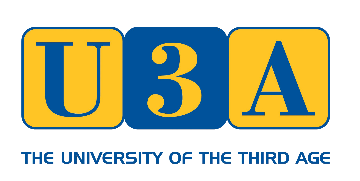 19th Annual General Meeting9th November 2021 at 2.15pm at Village Hall, HaddenhamAGENDAChairman’s welcomeApologies for absenceTo receive and approve the minutes of the AGM on 13th May 2019To receive the Chairman’s reportTo receive the Treasurer’s reportTo ratify the appointment of the Examiner of AccountsTo ratify clauses to be added to Constitution to allow on-line meetingsTo elect the Committee of TrusteesAny other businessThe AGM will be followed by a presentation by detectorist Keith Westcott on “The Queen’s Coins”.As the finder of buried silver coins at Broughton Castle in Oxfordshire, Keith’s actions led to the very last case of the 1000-year-old British Common Law of Treasure Trove.  He earned worldwide interest predicting and discovering a large Roman villa and is now directing and tutoring with Oxford University, whilst working with Historic England to develop an Institute of Detectorists.